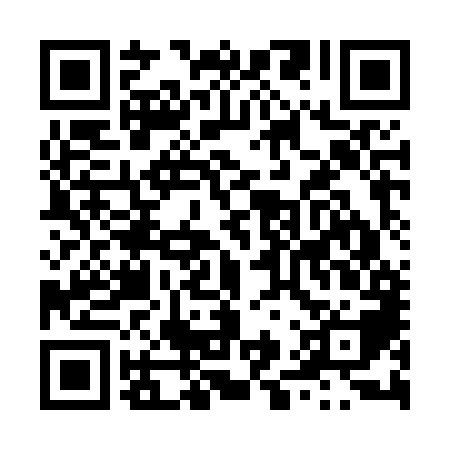 Ramadan times for Tammemae, EstoniaMon 11 Mar 2024 - Wed 10 Apr 2024High Latitude Method: Angle Based RulePrayer Calculation Method: Muslim World LeagueAsar Calculation Method: HanafiPrayer times provided by https://www.salahtimes.comDateDayFajrSuhurSunriseDhuhrAsrIftarMaghribIsha11Mon4:314:316:4912:314:086:156:158:2512Tue4:274:276:4612:314:106:186:188:2713Wed4:244:246:4312:314:126:206:208:3014Thu4:214:216:4012:304:146:226:228:3315Fri4:174:176:3712:304:166:256:258:3616Sat4:144:146:3412:304:186:276:278:3917Sun4:104:106:3112:294:206:296:298:4118Mon4:074:076:2812:294:226:326:328:4419Tue4:034:036:2512:294:246:346:348:4720Wed4:004:006:2212:294:266:376:378:5021Thu3:563:566:1912:284:286:396:398:5322Fri3:523:526:1612:284:306:416:418:5623Sat3:483:486:1312:284:316:446:448:5924Sun3:453:456:1012:274:336:466:469:0225Mon3:413:416:0712:274:356:486:489:0626Tue3:373:376:0412:274:376:516:519:0927Wed3:333:336:0112:274:396:536:539:1228Thu3:293:295:5812:264:416:556:559:1529Fri3:253:255:5512:264:426:586:589:1930Sat3:213:215:5212:264:447:007:009:2231Sun4:164:166:491:255:468:038:0310:261Mon4:124:126:461:255:488:058:0510:292Tue4:084:086:441:255:498:078:0710:333Wed4:034:036:411:245:518:108:1010:364Thu3:593:596:381:245:538:128:1210:405Fri3:543:546:351:245:548:148:1410:446Sat3:493:496:321:245:568:178:1710:487Sun3:443:446:291:235:588:198:1910:528Mon3:393:396:261:236:008:218:2110:569Tue3:343:346:231:236:018:248:2411:0010Wed3:293:296:201:226:038:268:2611:05